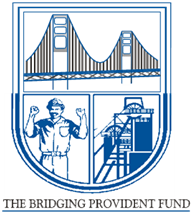 BRIDGING PROVIDENT FUNDASSET MANAGERASSESSMENT DOCUMENTINTRODUCTIONThe purpose of this assessment document is to rate the asset managers of the fund for the year ended 31 March 2019 to identify areas where improvements are necessary. The opinion poll will be based on a 4-point Likert Scale which will provide the participants with response options for 1) strongly agree, 2) Agree, 3) Disagree and 4) strongly disagree for trustees to report their views based on their understanding of the statements and/or questions below: Option 1 	Strongly Agree = means that the service provider has delivered an excellent performance above the SLA expectations.   Option 2 Agree = means that the service provider has performed as expected in terms of the SLA. Option 3 Disagree = means that the service provider has not performed as expected in terms of the SLA. Option 4 Strongly disagree = means that the service provider has not delivered at all. OLD MUTUAL ASSET MANAGERSSENTIO CAPITALVUNANI ASSET MANAGERSMERGENCE ASSET MANAGERS                                                                                                            Please tick:                                                                                                            Please tick:                                                                                                            Please tick:                                                                                                            Please tick:                                                                                                            Please tick:Strongly AgreeAgree Disagree Strongly disagreeThe asset manager has delivered investment performance for the period in line with the fund’s investment objectives in line with the investment mandate. Meaning is the portfolio meeting the (CPI+5%) benchmark over 3 years rolling periods The asset manager has delivered investment performance for the period in line with the fund’s investment objectives in line with the investment mandate. Meaning is the portfolio meeting the (CPI+5%) benchmark over 3 years rolling periods Is the market value of the total portfolio above the book valueIs the market value of the total portfolio above the book valueIs the manager’s portfolio in compliance with Regulation 28Is the manager’s portfolio in compliance with Regulation 28TotalTotalAdditional comments:Additional comments:Additional comments:Additional comments:Additional comments:Additional comments:                                                                                                            Please tick:                                                                                                            Please tick:                                                                                                            Please tick:                                                                                                            Please tick:                                                                                                            Please tick:Strongly AgreeAgree Disagree Strongly disagreeThe asset manager has delivered investment performance for the period in line with the fund’s investment objectives in line with the investment mandate. - The  portfolio meeting the (SWIX+2%) benchmark over 3 years rolling periodsThe asset manager has delivered investment performance for the period in line with the fund’s investment objectives in line with the investment mandate. - The  portfolio meeting the (SWIX+2%) benchmark over 3 years rolling periodsThe manager’s performance is above the median performance of the appropriate peer groupThe manager’s performance is above the median performance of the appropriate peer groupIs the manager’s portfolio in compliance with Regulation 28Is the manager’s portfolio in compliance with Regulation 28TotalTotalAdditional comments:Additional comments:Additional comments:Additional comments:Additional comments:Additional comments:                                                                                                            Please tick:                                                                                                            Please tick:                                                                                                            Please tick:                                                                                                            Please tick:                                                                                                            Please tick:Strongly AgreeAgree Disagree Strongly disagreeThe asset manager has delivered investment performance for the period in line with the fund’s investment objectives in line with the investment mandate. - The  portfolio meeting the (SWIX+2%) benchmark over 3 years rolling periodsThe asset manager has delivered investment performance for the period in line with the fund’s investment objectives in line with the investment mandate. - The  portfolio meeting the (SWIX+2%) benchmark over 3 years rolling periodsThe manager’s performance is above the median performance of the appropriate peer groupThe manager’s performance is above the median performance of the appropriate peer groupIs the manager’s portfolio in compliance with Regulation 28Is the manager’s portfolio in compliance with Regulation 28TotalTotalAdditional comments:Additional comments:Additional comments:Additional comments:Additional comments:Additional comments:                                                                                                            Please tick:                                                                                                            Please tick:                                                                                                            Please tick:                                                                                                            Please tick:                                                                                                            Please tick:Strongly AgreeAgree Disagree Strongly disagreeThe asset manager has delivered investment performance for the period in line with the fund’s investment objectives in line with the investment mandate.  – Meaning the portfolio protecting capital over 12 months also  The asset manager has delivered investment performance for the period in line with the fund’s investment objectives in line with the investment mandate.  – Meaning the portfolio protecting capital over 12 months also  The manager is meeting the CPI+4% objective over 3 year rolling periods? The manager is meeting the CPI+4% objective over 3 year rolling periods? The manager’s performance is above the median performance of the appropriate peer groupThe manager’s performance is above the median performance of the appropriate peer groupIs the manager’s portfolio in compliance with Regulation 28Is the manager’s portfolio in compliance with Regulation 28TotalTotalAdditional comments:Additional comments:Additional comments:Additional comments:Additional comments:Additional comments: